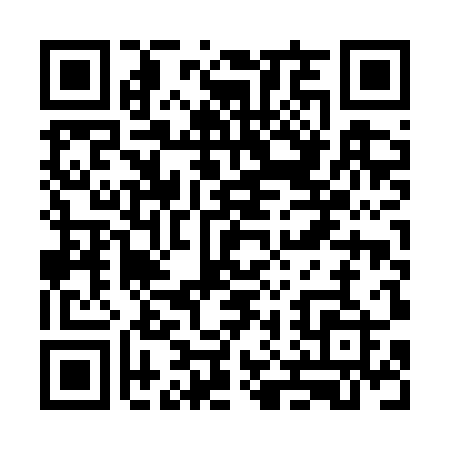 Prayer times for Antgurgliai, LithuaniaWed 1 May 2024 - Fri 31 May 2024High Latitude Method: Angle Based RulePrayer Calculation Method: Muslim World LeagueAsar Calculation Method: HanafiPrayer times provided by https://www.salahtimes.comDateDayFajrSunriseDhuhrAsrMaghribIsha1Wed3:135:491:286:409:0811:362Thu3:125:471:286:419:1011:373Fri3:115:451:286:429:1211:374Sat3:105:431:286:439:1411:385Sun3:095:411:286:449:1611:396Mon3:095:391:286:469:1811:407Tue3:085:371:286:479:2011:418Wed3:075:351:286:489:2211:419Thu3:065:331:286:499:2411:4210Fri3:055:311:286:509:2511:4311Sat3:045:291:286:519:2711:4412Sun3:045:271:286:529:2911:4513Mon3:035:251:286:539:3111:4514Tue3:025:231:286:549:3311:4615Wed3:015:221:286:559:3511:4716Thu3:015:201:286:569:3611:4817Fri3:005:181:286:579:3811:4818Sat2:595:161:286:589:4011:4919Sun2:595:151:286:599:4211:5020Mon2:585:131:287:009:4311:5121Tue2:585:121:287:019:4511:5122Wed2:575:101:287:029:4711:5223Thu2:575:091:287:039:4811:5324Fri2:565:071:287:049:5011:5425Sat2:565:061:287:059:5111:5426Sun2:555:051:287:069:5311:5527Mon2:555:031:287:079:5411:5628Tue2:545:021:297:079:5611:5729Wed2:545:011:297:089:5711:5730Thu2:535:001:297:099:5811:5831Fri2:534:591:297:1010:0011:59